Мелкая моторика — совокупность скоординированных действий нервной, мышечной и костной систем, часто в сочетании со зрительной системой в выполнении мелких и точных движений кистями и пальцами рук и ног. Значение мелкой моторики   Если вы хотите, чтобы ваш ребёнок хорошо разговаривал, быстро и легко учился, ловко выполнял любую, самую тонкую работу - с раннего возраста начинайте развивать его руки: пальцы и кисти. В быту человеку ежеминутно требуется совершать какие-нибудь действия мелкой моторики: застёгивание пуговиц, манипулирование мелкими предметами, письмо, рисование и т. д., поэтому от её развития напрямую зависит его качество жизни.Рассмотрим наиболее простые и эффективные игры с использованием нетрадиционного оборудования для развития мелкой моторики.  1. Игры с природным материалом (шишки, грецкие орехи, каштаны, косточки абрикоса или персика)
Используем для массажа рук. Перекатываем предмет между ладонями до появления чувства приятного тепла и легкого покраснения.2. Сухой бассейнДаже продукты питания можно использовать в развитии мелкой моторики. Нужно насыпать фасоль в емкость и спрятать в ней игрушки из киндер сюрприза.3. Бусы
- Перебирать бусы, считать количество бус (в прямом и обратном порядке).- Нанизывать бусинки на нитку. 4. Бельевые прищепки
- Поочередно «кусать» ногтевые фаланги (от указательного к мизинцу и обратно) на ударные слоги стиха (самомассаж).- Цеплять прищепки к натянутой веревке.- Прикреплять к фигуркам из картона (лучики к солнцу, дождик к тучке, колючки к ежику и т.д.)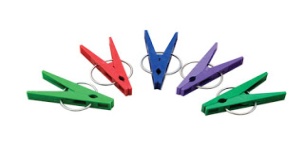 5. Игры с резинкой для волос
ПерстенекНа пальце  - перстенек.Он блестит, как огонек.Крутился, искрился,С пальчика свалился –Назад воротился.(Надеваем и снимаем резинки, начиная с большого пальца и обратно.)
- Выложить 6. Пуговицы- Выложить неваляшку, снеговика, цветок, бусы и т.д.- Разложить пуговицы: самые крупные – в коробочку побольше, средние – в среднюю, мелкие – в маленькую.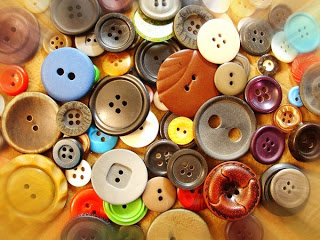 7. Рисование на песке и крупах. На подносе ровным слоем насыпать песок или крупу (манка, пшено, гречка, рис и др.). Дети кончиками пальцев, ладошками, кулачками рисуют разные  рисунки по образцу или словесной инструкции.8. Крупа- Перебирать.- Сортировать.- Угадывать с закрытыми глазами.- Придавливать поочередно всеми пальцами обеих рук, стараясь при этом делать вращательные движения.9. Счетные палочки, спички- Выкладываем на плоской поверхности узоры, фигуры.- Выложить  к фигуркам из картона (лучики к солнцу, ежику – колючки и т.д.).- Строить «сруб». Чем выше и ровнее «сруб», тем лучше.10. Пробки- Положить резьбой вверх. На них поставить указательный и средний пальцы. Можно «ходить» одной, двумя руками одновременно (4 пробки).- Разложить по цвету- «Рисовать» цветы и т.д.11. Шестигранные карандаши- Покатать между ладоней.- Катать двумя пальцами так: большим и указательным, большим и средним, большим и безымянным, большим и мизинцем и обратно ( на правой руке, затем на левой и двумя одновременно).12. Решетки для раковины- «Ходят» указательным и средним пальцами по клеточкам решетки двумя руками одновременно или поочередно.Веселых игр вашему малышу и его маленьким пальчикам!«Источник способностей и дарования детей – на кончиках пальцев. От пальцев, образно говоря, идут тончайшие ручейки, которые питают источник творческой мысли. Другими словами, чем больше мастерство в детской руке, тем умнее ребенок»      (Сухомлинский В.А.)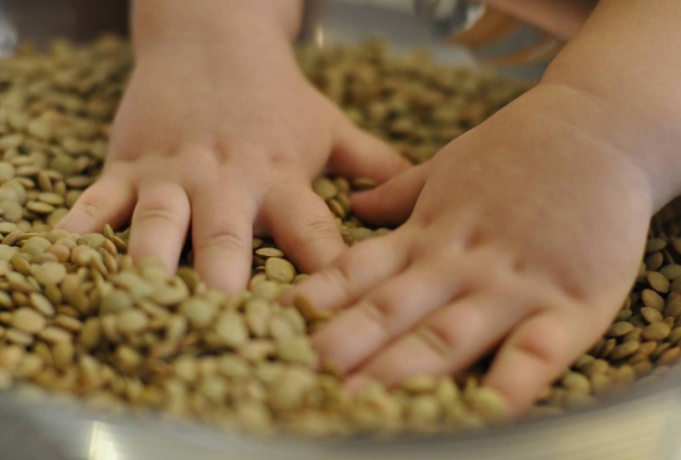 Развивайте пальчики!Будет рука – сильной,Головушка – умной,А речь – красивой!МАОУ ДОД детский сад «Сказка» корпус «Дюймовочка» «Развитие мелкой моторики с использованием нетрадиционного оборудования»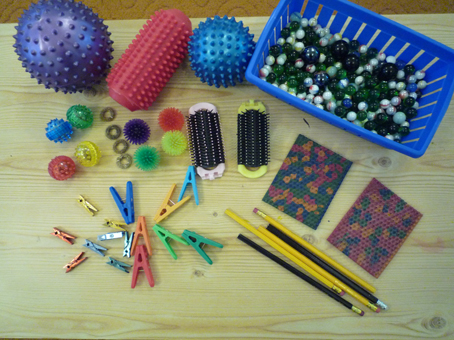                Подготовил: воспитательУльянова Светлана Анатольевна                                с.Омутинское                                   2020г